AndorraAndorraAndorraAndorraMarch 2027March 2027March 2027March 2027MondayTuesdayWednesdayThursdayFridaySaturdaySunday1234567891011121314Constitution Day1516171819202122232425262728Maundy ThursdayGood FridayEaster Sunday293031Easter MondayNOTES: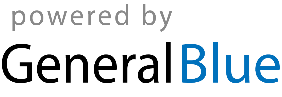 